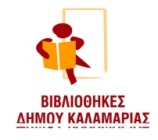 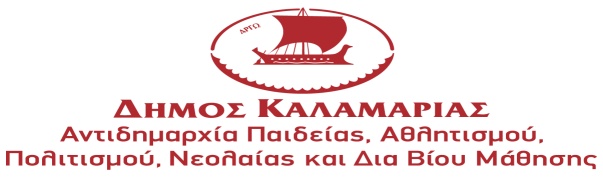 Ο δημιουργικός κόσμος των βιβλιοθηκών! Δραστηριότητες Φεβρουαρίου.Παρακάτω μπορείτε να ενημερωθείτε για τις δράσεις που θα υλοποιηθούν στην ΠΑΙΔΙΚΗ ΒΙΒΛΙΟΘΗΚΗ ΣΥΝ/ΣΜΟΥ ΚΗΦΙΣΙΑΣ  Ελάτε να παίξουμε!  Θεατροπαιδαγωγικό παιχνίδι για παιδιά Το θεατρικό παιχνίδι επιστρέφει για μια συνάντηση έκπληξη!Ελάτε για μια ώρα γεμάτη από διασκέδαση, παιχνίδι, φαντασία και δημιουργία. Με όχημα τα εργαλεία του θεάτρου τα παιδιά μέσα από μια δημιουργική διαδικασία  ανακαλύπτουν τον κόσμο γύρω τους  αλλά και τη θέση τους μέσα σ΄ αυτόν.Τμήμα: 17:30-18:30 νήπια και 1η Δημοτικού  Δευτέρα 11/2/2019 στις 5.30μ.μΥπεύθυνη προγράμματος:  Παγιατάκη ΙωάνναΤετάρτη 6 Φεβρουαρίου 5.30μ.μ. – 6.30μ.μ.  «Το δικό σου χρώμα»Δώσε στο χαμαιλέοντά σου το δικό σου χρώμα.Με τον Μυρσίνη Μπεζουργιάννη - MOKUMEΓια  πιαδιά 5-7 χρονών , με προεγγραφήΥλικά που θα χρειαστούμε: αλάτι με την αλατιέρα σου, ένα μπλοκ ακουαρέλας μεγαλύτερο από Α4Τετάρτη 13 Φεβρουαρίου 5.30μ.μ. – 6.30μ.μ.  «Είμαι ένας καλλιτέχνης»Γίνομαι καλλιτέχνης και δημιουργώ το πορτραίτο ενός αγαπημένου μου.Με τον Μυρσίνη Μπεζουργιάννη - MOKUMEΓια παιδιά 5-7 χρονών , με προεγγραφήΤετάρτη 6 Φεβρουαρίου, 6.30μ.μ. -7.30μ.μ.«Κούκλες από κουμπί»Πριν από πολλά χρόνια, όταν τα παιχνίδια ήταν ακριβά και δυσεύρετα,  τα παιδιά έφτιαχναν με ένα κουμπί και λίγο ύφασμα την δική τους κούκλα. Με την Σταυρούλα ΚωτούλαΓια παιδιά  από νήπια και πάνω, με προεγγραφήΥλικά: 1 μεγάλο πλακέ κουμπί, ένα άσπρο τετράγωνο κομμάτι ύφασμα 25χ25 cm, (μπορεί να χρησιμοποιήσετε και τούλι από μπομπονιέρα), 1 χρωματιστό τετράγωνο κομμάτι ύφασμα 30χ30 cm, νήμα πλεξίματος για τα μαλλιά σε ό,τι χρώμα θέλετε (σαν αυτό που πλέκουμε κασκόλ).Τετάρτη  13 Φεβρουαρίου 6.30 – 7.30 το απόγευμαΚατασκευο-μασκαρέματα!!!Για παιδιά  από νήπια και πάνωΜε την Σταυρούλα Κωτούλα
 Ελάτε να μασκαρευτούμε κατασκευάζοντας τις δικές μας αστείες φατσούλες!Εγγραφές γίνονται στη βιβλιοθήκη με τη φυσική  παρουσία ή τηλεφωνικά.  Δεν γίνονται εγγραφές  μέσω e-mail.Οι εγγραφές των παιδιών γίνονται μόνο από τους κηδεμόνες τους.Τα εργαστήρια ξεκινούν από  15 Οκτωβρίου.Ενημέρωση για τυχόν ακύρωση των μαθημάτων θα γίνεται αποκλειστικά μέσω e-mail.Για περισσότερες πληροφορίες σχετικά  με τα  προγράμματα  μπορείτε να απευθυνθείτε στα τηλέφωνα  2310434987 και 2313314495.Παιδική Βιβλιοθήκη Συνοικισμού Κηφισιάςbibliokifisia@gmail.com